Name _______________________________						     		   March 4, 2019Today, you learned to solve addition and subtraction equations using models and algebraically. Which method do you prefer and why? Then, explain how the two methods are related.___________________________________________________________________________________________ _____________________________________________________________________________________________________________________________________________________________________________________________________________________________________________________________________________________________________________________________________________________________________________________________________________________________________________________________________________________________________________________________________________________________________________________________________________________________________________________________Choose the statement that best describes the solutions to the inequality below:m + 5 ≥ 12The inequality is true when m > 7. The inequality is true when m < 7.The inequality is true when m ≥ 7.The inequality is true when m ≤ 7.Draw a rectangle whose area is 24 square units. 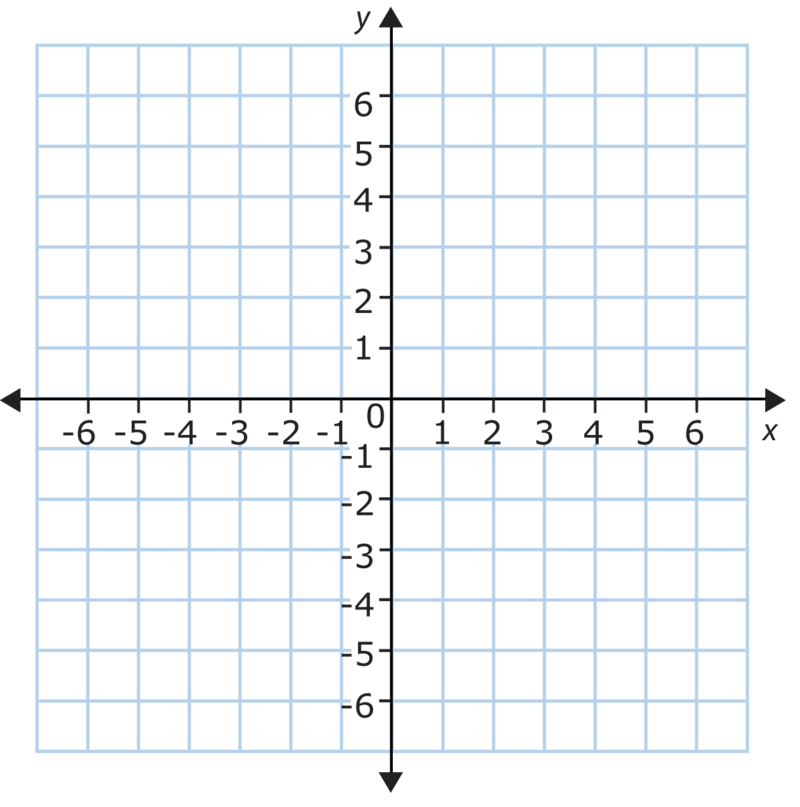 Write an equation to represent the relationship in the table below.Equation: ____________________________Solve the equation algebraically or by using a model:g – 62 = 14Boxes of Donuts (b)Total Donuts (t)18216324432540bt =                  .